Adicionando BRINDE ao pedidoPara adicionar Brindes ao pedido será necessário a execução de alguns passos que serão orientados na sequência.Antes de tudo é necessário repassar como acessar a ferramenta e como configurar o SetaERP para respeitar as campanhas:Configurando os Pontos de Ajustes:Entre no Retaguarda > Configurações > Pontos de Ajustes: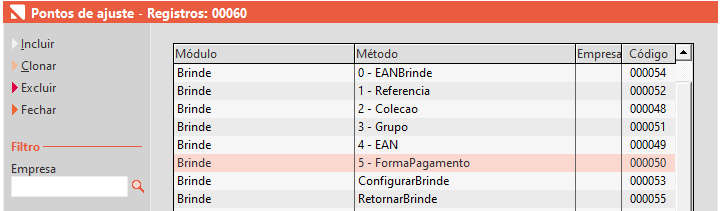 Localize o Módulo BRINDE e clique duas vezes no Ponto de Ajuste chamado ConfigurarBrindeClique na opção em destaque em amarelo: Editar Ponto de Ajuste: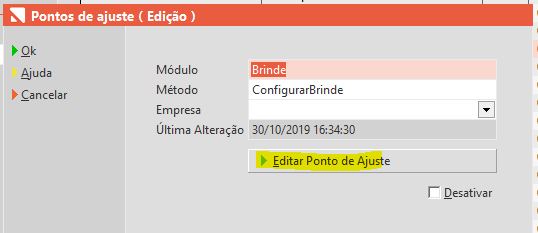 Dentro do Ponto de ajuste realize as configurações necessárias, alterando as informações que estão relacionadas na imagem: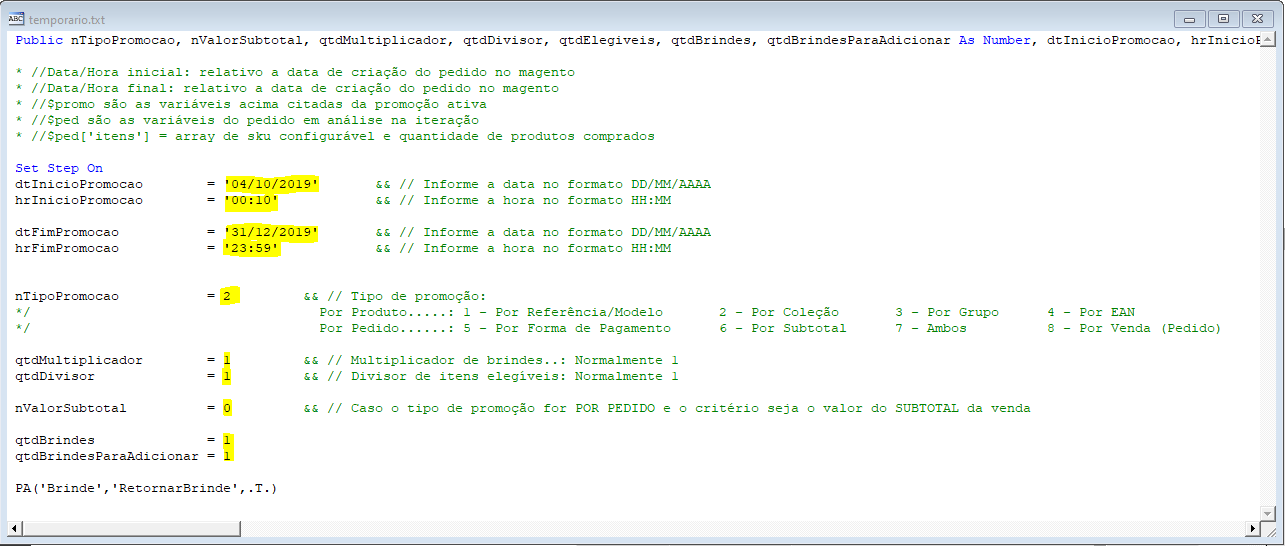 Após fazer as alterações clique no “X” para fechar a tela, confirme a alteração e por último clique em OK.Informando o código dos produtos que serão entregues ao cliente como BRINDEPara que o SetaERP saiba quais produtos serão concedidos como BRINDE para os clientes, é necessário informar o código do produto no SetaERP mais o tamanho do mesmo, como no exemplo abaixo: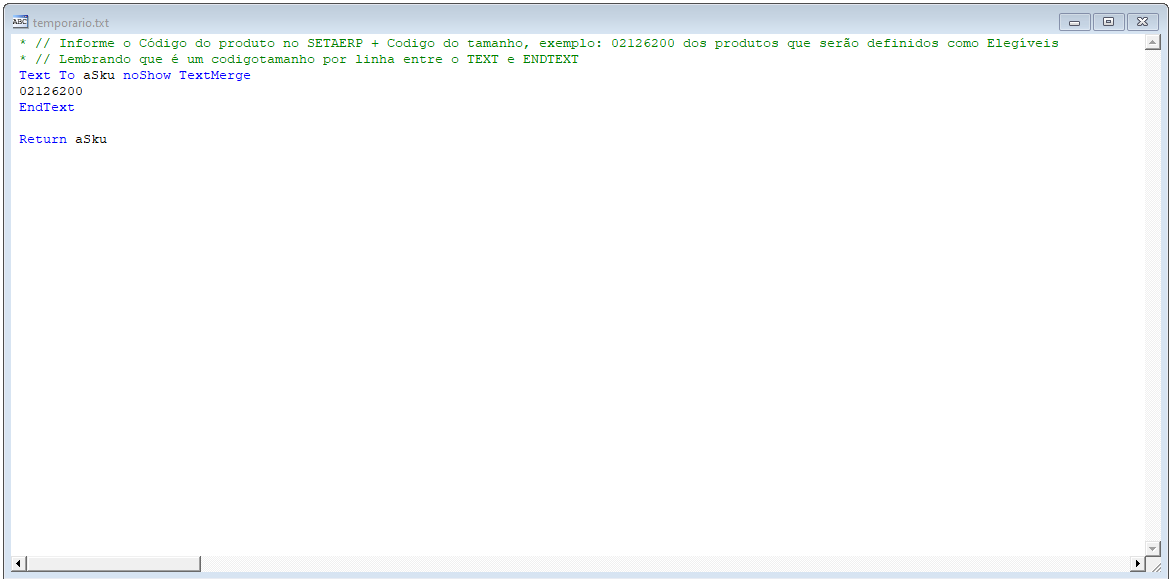 Vale lembrar que o Seta irá considerar apenas os BRINDES que tem estoque. Neste caso é de extrema importância que seja cadastrado todos os brindes e que o estoque seja controlado corretamente.Informe, entre o TEXT TO e ENDTEXT,  os CODIGO+TAMANHO dos BRINDES. Após fazer as alterações clique no “X” para fechar a tela, confirme a alteração e por último clique em OK.Lembre-se que é um CODIGO+TAMANHO por linha, ou seja, digite uma referência e dê ENTER.Ajustando o tipo da PromoçãoDentro do Ponto de Ajuste ConfiguracaoBrinde você informou o tipo da promoção. É necessário lembrar que ele é numérico. As legendas para saber qual é o tipo de promoção esta em destaque em amarelo: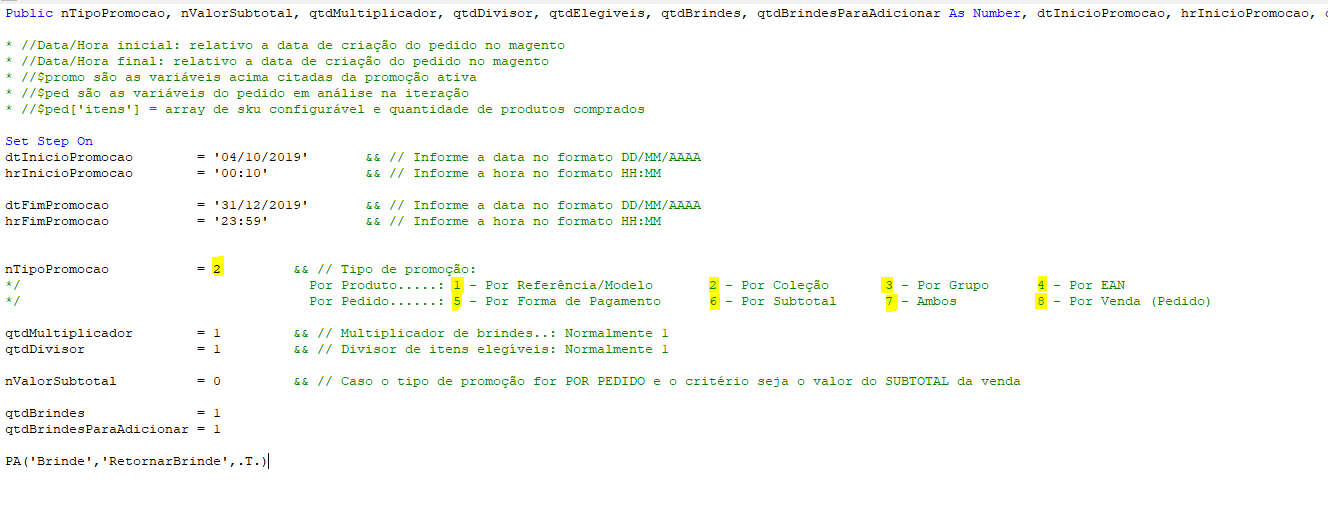 Tipo de promoção:  1 - Por Referência/Modelo:	Este ponto de ajuste  vai considerar as referencias (Modelo/SKU) que estarão informados no ponto de ajuste:		Modelo: Brinde		Método: 1 – Referencia 	Informe, entre o TEXT TO e ENDTEXT, as Referências dos produtos que serão definidos como elegíveis (os escolhidos para entregar o BRINDE)	Lembre-se que é uma referência por linha, ou seja, digite uma referência e dê ENTER.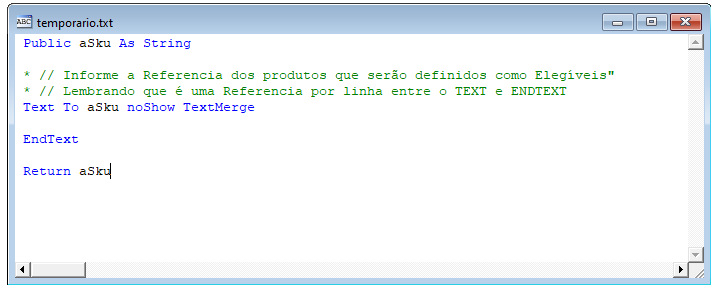 Após fazer as alterações clique no “X” para fechar a tela, confirme a alteração e por último clique em OK.2 - Por Coleção   Este ponto de ajuste vai considerar o código das coleções que estarão informados no ponto de ajuste:		Modelo: Brinde		Método: 2 – Colecao	Informe, entre o TEXT TO e ENDTEXT, o código das coleções dos produtos que serão definidos como elegíveis.Lembre-se que é uma Coleção por linha, ou seja, digite uma referência e dê ENTER.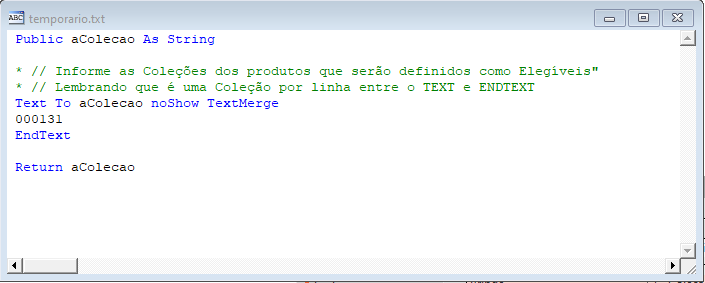 Após fazer as alterações clique no “X” para fechar a tela, confirme a alteração e por último clique em OK.3 - Por Grupo      Semelhante ao Ponto de ajuste para configurar a campanha por Coleção, este ponto de ajuste vai considerar o código dos grupos que estarão informados no ponto de ajuste:		Modelo: Brinde		Método: 3 – Grupo	Informe, entre o TEXT TO e ENDTEXT, o código dos grupos dos produtos que serão definidos como elegíveis.Lembre-se que é um GRUPO por linha, ou seja, digite uma referência e dê ENTER.Após fazer as alterações clique no “X” para fechar a tela, confirme a alteração e por último clique em OK.4 - Por EANSemelhante aos demais, este ponto de ajuste vai considerar o EAN (Código de barras) dos produtos e tamanhos que estarão informados no ponto de ajuste:		Modelo: Brinde		Método: 4 – EAN		Informe, entre o TEXT TO e ENDTEXT, o código de barras (EAN) dos produtos que serão definidos como elegíveis.Diferente dos outros pontos de ajuste, este você pode informar a quantidade de produtos que serão comprados pelo cliente e que permitem que ele ganhe o BRINDE separado com ponto e vírgula: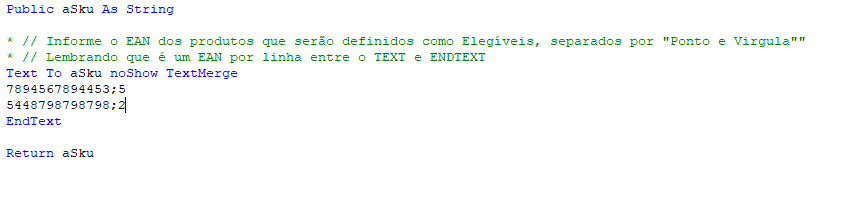 Após fazer as alterações clique no “X” para fechar a tela, confirme a alteração e por último clique em OK.5 - Por Forma de Pagamento      	Assim como os pontos de ajustes acima, você poderá configurar por forma de pagamento do pedido.Modelo: Brinde		Método: 5 – FormaPagamento	E irá informar o código da condição de pagamento que permitirá conceder o brinde para o cliente.Após fazer as alterações clique no “X” para fechar a tela, confirme a alteração e por último clique em OK.6 - Por Subtotal   	Diferente dos demais pontos de ajuste,  neste você fará a alteração no seguinte ponto de ajuste:Modelo: Brinde		Método: FormaPagamento	E irá alterar o valor, após o sinal de igual na linha onde está o campo nValorSubtotal, que está nesta parte do ponto de ajuste: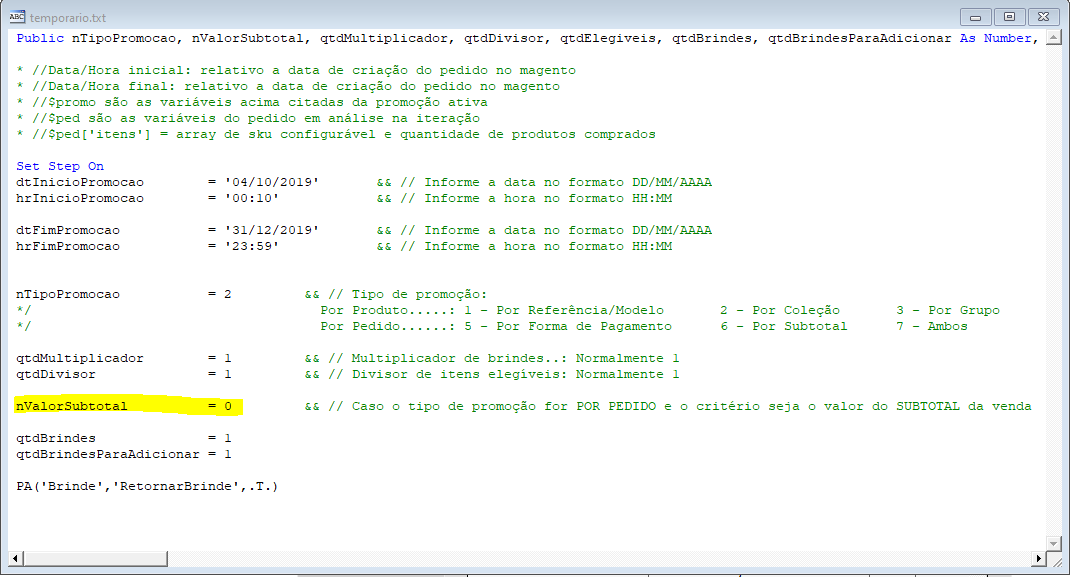 Lembrando que o brinde será concedido se a venda por maior que o nValorSubtotal informado.Após fazer as alterações clique no “X” para fechar a tela, confirme a alteração e por último clique em OK.7 – Ambos    	Ao marcar como 7 o SetaERP irá considerar que o pedido se encaixe na Forma de pagamento destacada no ponto de ajuste 5 – FormaPagamento e que o subtotal da Venda seja maior que o nValorSubtotal.8 – Por Venda (Pedido) 	Ao marcar como 8, todos os pedidos irão conceder um brinde ao cliente.